Муниципальное бюджетное дошкольное образовательное учреждение «Детский сад «Северяночка» общеразвивающего видаРодительское собрание на тему:«Развитие логического мышления и творческих способностей у детей дошкольного возраста»Воспитатели: Антонова Э.В.Логинова Г.А2020-2021 уч. год.Цель: познакомить родителей с работой, по развитиюлогического мышления и творческих способностей у детей дошкольного возраста.План проведения.Выступление ст. воспитателя Мороко Н. Ю.Выступление учителя-логопеда Саенко Ж.А.Вступительное слово (введение в проблему).Игра КВН совместно родители и дети.Практическая часть: изготовление игры «Волшебный круг» своими руками.Видеоотчет: «Как мы провели год».Игра «Возьми приз».Разное. Ход родительского собрания:Воспитатель: Здравствуйте, уважаемые родители! Сегодня у нас с вами второе родительское собрание в этом учебном году, и мы очень рады, что проходить оно будет в очном формате.  Сейчас мы предоставим слово ст. воспитателю Мороко Н. Ю., она расскажет вам о переонифицированном дополнительном образовании.Учитель-логопед Саенко Ж.А. расскажет вам о проделанной логопедической работе по исправлению речевых нарушений в течение этого уч. году с детьми.Тема нашего собрания: «Развитие логического мышления и творческих способностей у детей дошкольного возраста».Сегодняшнюю нашу встречу, мы хотим начать с того, что предлагаем Вам поиграть: «Сложи квадрат», «Четвертый лишний».Как вы думаете, что может объединять все эти игры? На развитие чего они в первую очередь направлены?Воспитатель:Все эти игры направлены в первую очередь на развитие логического мышления.Уже сейчас, в старшей группе мы много говорим о будущем обучении детей в школе. Чаще всего родители считают, что важно научить ребёнка читать, считать, писать, и тогда он будет готов к школе. Между тем исследования показывают, что наибольшие трудности в начальной школе испытывают не те дети, которые имеют недостаточный объём знаний, умений и навыков, а те, которые проявляют интеллектуальную пассивность, у которых отсутствует желание и привычка думать, стремление узнать что-то новое.
Интеллектуальные игры, о которых будет идти сегодня речь, помогают ребенку:
- Приобрести вкус к интеллектуальной и творческой работе;
- способствует «запуску» механизмов развития, которые без специальных усилий взрослых могут быть заморожены или не работать вообще;
- помогают лучше подготовить ребенка к школьному обучению;
-расширяют возможности свободного, осознанного выбора в жизни и максимальной реализации его потенциальных способностей.Интеллектуальные игры способствуют:
- Развитию памяти детей.
- Переключению с одного вида деятельности на другой.
- Развитию умения слушать и слышать других.
- Понимать и воспринимать другие точки зрения.
Воспитатель:В старшем дошкольном возрасте у детей активно развивается наглядно-образное мышление и закладываются начала логического мышления.Для успешного и полноценного интеллектуального развития детей необходимо создать предметно-развивающую среду дома и в детском саду. Как же организовать развивающую среду дома?
• Для развития мышления ребёнка обязательно нужно иметь: настольно-печатные игры с правилами, мозаики, домино и шашки, различного типа конструкторы, ребусы, головоломки, детские энциклопедии, детские журналы с картинками-заданиями. Дети очень любят исследовать, поэтому полезно собрать в отдельном ящичке нужные для детского исследования предметы: магниты, лупы, микрокалькуляторы, компасы, неработающие телефоны и т.д.(в картинках)Очень важно при этом, чтобы дошкольник не только самостоятельно действовал и приобретал знания в специально организованной обстановке, но и активно общался со взрослыми, играл с ними и с другими детьми, совместно действовал для освоения различных понятий, качеств и свойств предметов. Очень важным является положительный фон при организации игр, совместной деятельности, поискового общения, так как именно он способствует возникновению познавательного интереса и уверенности ребёнка в собственных силах.Воспитатель: Сегодня я предлагаю вам поиграть в совместную интеллектуальную игру «КВН». Ребята, вы будете вместе с родителями решать задачи, выполнять задания на смекалку.В игре принимают участие 2 команды: команда детей - «Почемучки», команда родителей - «Знайки». У каждой команды свой капитан. (Представление капитанов.)Вас будет оценивать жюри, в состав жюри входят… (Перечисляет имена, приглашает членов жюри занять места за отдельным столом. Каждое задание оценивается по 3-х балльной системе.)Воспитатель: Предлагаю командам поприветствовать друг друга (приветствие команд)

1 конкурс «Словесная дуэль»:
(вопросы по дорожной тематике для команды «Почемучки»)
1.Полосатая лошадка, её «зеброю» зовут, но не та, что в зоопарке, по ней люди все идут. - ПЕРЕХОД
2.Я глазищами моргаю неустанно день и ночь и машинам помогаю и тебе хочу помочь. - СВЕТОФОР
3.Дом по улице идет, на работу всех везет не на курьих тонких ножках, а в резиновых сапожках. - АВТОБУС
4.Не живая, а идет, не подвижна, а ведет. - ДОРОГА
5.Везет, а не лошадь, сам в галошах, на красное взглянет сразу сам встанет. - АВТОМОБИЛЬ
6.Едет он на двух колесах не буксует на откосах и бензина в баке нет это мой – ВЕЛОСИПЕД
(Вопросы для команды родителей)
1. В каком слове пять «О»?                                              (Опять)2) Когда руки бывают местоимениями?                           (Вымыты)3) В каком слове семь гласных?                                       (Семья)4) Какого камня нет в море?                                             (Сухого)5) Какие местоимения мешают транспорту?                    (Ямы)6) Когда трава бывает крепче дерева?                               (Во время урагана)7) Без чего не выкопаешь яму?                                          (Без дна)8) Без чего хлеба не испечешь?                                         (Без корочки)
2 конкурс «Закончи картину»Воспитатель: Я знаю, что наши ребята очень любят рисовать, но хотелось бы посмотреть, как рисуют родители, поэтому следующий конкурс «Закончи картинку». Я приготовила плакаты, на которых нарисованы полукруги (5-6 полукругов и фломастеры). Надо подбежать, подрисовать к полукругу что-то, чтобы получился предмет, вернуться назад и передать фломастер товарищу по команде…(в конкурсе участвуют по 5-6 человек из каждой команды)
3 конкурс кроссенс
4 конкурс «Собери яйцо»Воспитатель:Когда-то эти части составляли одно целое – яйцо. Попробуйте сложить яйцо из всех этих элементов. Время – 5 минут.
5 конкурс «Музыкальные цифры»Воспитатель:(раздаёт двум командам набор цифр) Сейчас заиграет музыка, вы будете танцевать, когда музыка перестанет звучать вы должны будете быстро встать друг за другом (по командам) по порядку.
(Подведение итогов игры, награждение)Воспитатель:А сейчас мы предлагаем вам самостоятельно изготовить игру «Волшебный круг»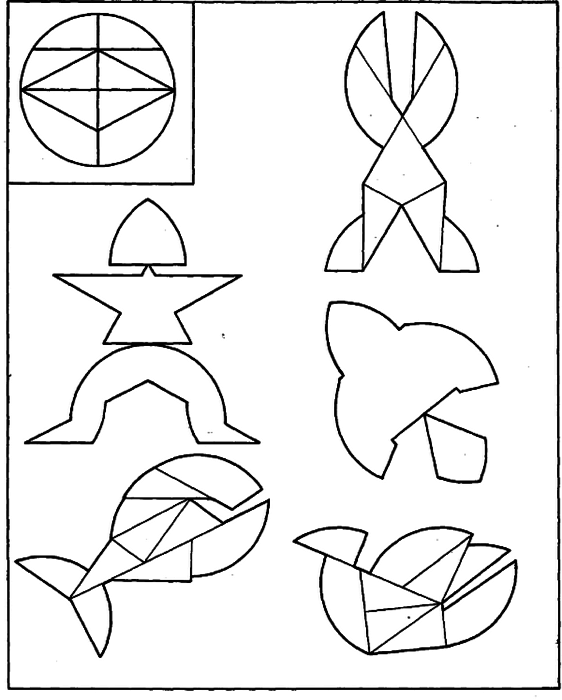 Родителям раздаются прорезиненная бумага, циркули, ножницы, линейки и конверты для игры).Круг из 10 частей: среди которых 4 равных треугольника, остальные части, попарно равны между собой, сходны с фигурами треугольной формы, но одна из сторон у них имеет закругление. Из частей игры удобно составлять человечков, птиц, ракеты и другие фигуры.Воспитатель:Правила игры те же, что и в других подобных играх: использовать для составления силуэта все 10 частей, не накладывая одну часть на другую.Цель: учить анализировать, членить формы составляемого предмета на части, а также искать способы соединения одной части с другой; развивать у детей образное мышление, комбинаторные способности, практические и умственные действия.Подведение итогов собрания:Воспитатель: Я думаю, что каждый из вас получил сегодня много информации к размышлению и хороших рекомендаций по изготовлению интеллектуальных игр для детей своими руками. Помните, что дошкольник развивается в игре и подчас именно она делает его обучение привлекательным, легким и эффективным.Обучение развитию логического мышления имеет большое значение для будущего школьника и очень актуально в наши дни. А через дидактические игры имеет важное значение для успешности последующего школьного обучения, для правильного формирования личности школьника и в дальнейшем обучении помогут успешно овладеть основами математики и информатики.Ежедневно занимаясь с ребенком и развивая ему логику, вы заложите прочный фундамент его школьных успехов. Главное, о чем необходимо помнить: ни в коем случае не стоит перегружать его знаниями, учите – играя! Лишь в этом случае ваши усилия принесут ощутимый результат.И на прощание, хочется узнать, что каждому из вас дала наша встреча, что нового и полезного вы узнали сегодня. (Родители передают мяч по кругу и высказывают свое мнение).Воспитатель:Давайте поставим веселую точку в конце нашей встречи.
Рефлексия: Игра «Возьми приз»
(Участники стоят в кругу. На слово «три» все должны хлопнуть в ладоши)
Расскажу я вам рассказ
В полтора десятка фраз
Лишь скажу я слово «три»
Приз немедленно бери
«Однажды щуку мы поймали,
Распотрошили, а внутри
Рыбешек много увидали
И не одну, а целых…пять
Мечтает мальчик закаленный
Стать олимпийским чемпионом.
Смотри, на старте не хитри,
А жди команду: раз, два…марш!
Когда стихи запомнить хочешь,
Их не зубри до поздней ночи,
А лишь с утра и повтори
Разок, другой, а можешь…семь.
Однажды поезд на вокзале
Мне три часа пришлось прождать…
Ну что же приз, друзья не брали,
Когда была возможность взять?»
(Коробка с призом: буклеты «Как играть в развивающие игры дома», «Советы родителям по выбору игрушек»)Уважаемые родители! Предлагаем вам несколько игр по «Развитию умственных способностей дошкольников средствами занимательной математики»На столе стояло три стакана с ягодами. Вова съел стакан ягод и поставил его на стол. Сколько стаканов стоит на столе?Ответ: Три стакана.2. В комнате зажгли три свечи. Потом одна из них погасла. Сколько свечей осталось?Ответ: Одна свеча, две другие сгорели.Прежде чем приступить к игре, ответьте считать до какого числа должен уметь ребенок в старшем дошкольном возрасте?Ответ: До десяти.В старшем дошкольном возрасте ребенок должен знать цифры от 0 до 10, считать в прямом и обратном счете. И для закрепления цифр предлагаю вам вот такую игру, для этого вам понадобиться пластилин, дощечка для пластилина и салфетка.«Логические задачки»Слушаем задачку. А ответ лепите из пластилина.На уроки каждый школьникВ сумке носит треугольник.Ты не школьник, но скажи: в треугольнике вершин сколько?Можешь сосчитать?У него вершинок:Какую цифру вы слепили?Цифру 3Есть еще, дружок квадрат,-Треугольнику он брат,А теперь сказать изволь, сколь сторон в квадрате:Какую цифру вы слепили?Цифру 4Жил да был морской конек,Был он очень одинок,Как- то на морской опушкеВстретил он себе подружкуИ теперь в его квартире стало жить коньков:Сколько коньков? Какую цифру вы будите лепить?Цифру 2Игра «Колумбово яйцо»Дети с удовольствием играют в эти игры. И сейчас познакомлю вас с головоломкой «Колумбово яйцо», которая отлично скрасит время и конечно же, разовьет логику и мышление ребенка. Принцип игры прост. Разрезаем по линиям фигурку яйца на мелкие детали. Ваша задача- собрать фигурку по образцу. Можно пофантазировать и придумать свои варианты, разглядеть в фигуре знакомый образ.Какие фигуры у вас получились?Участники называют свои фигуры.